Мы идем с тобой по кругуСл.Л. Халитовой   муз. Е. ФирсовойЦель игры: расширять кругозор, формировать словарный запас, развивать сообразительность, память, быстроту мышления, закрепить названия геометрических фигур и их свойств: цвет, размеры. Описание игры.  Считалочкой выбирается ведущий игры. Дети идут по кругу, в центре которого стоит корзинка. Водящий вынимает из нее предметы, связанные с определенной темой занятия, например, детские музыкальные инструмент, или карточки, на которых они изображены. Дети их называют. Можно использовать игру и на других занятиях. Например, на ФЭМП , чтобы закрепить названия геометрических фигур. Например: большой красный цилиндр, маленький зеленый куб и т. д. По этому же принципу игру можно использовать и в других образовательных областях.Водящий меняется, и игра повторяется.Дети (поют):Мы идем с тобой по кругу,     Раз, два, три, четыре, пять,Улыбаемся друг другу.            Будем дружно мы играть.        (Вариант:В самой серединочке               Ты в корзинку посмотри          Ты в корзинку посмотриВажная корзиночка.                 И предметы назови.                  Что лежит в ней, назови!)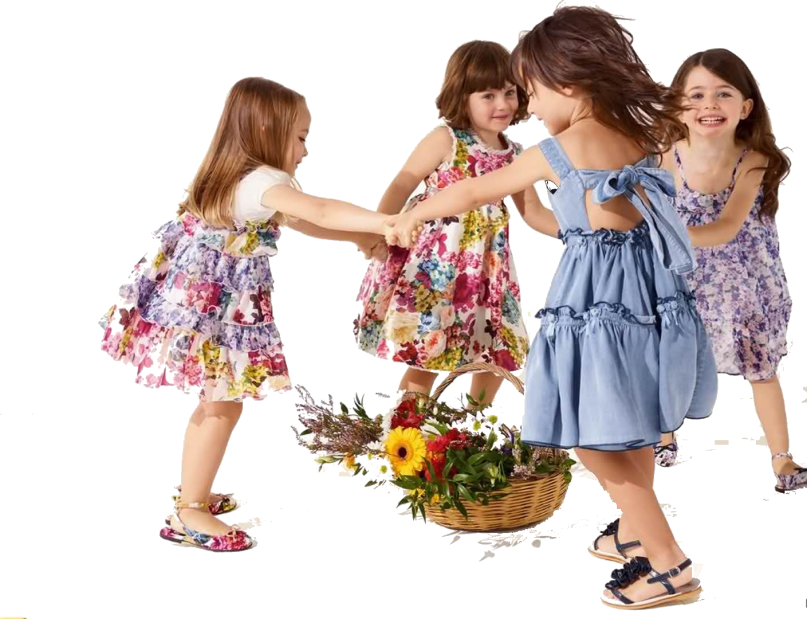 